CONTENTS	PageCHIEF EXECUTIVE’S REPORT	3STRATEGIC REPORT	10REPORT OF THE CHAIRMAN OF THE LEADERSHIP BOARD	14STATEMENT OF LEADERSHIP BOARD’S RESPONSIBILITIES	16INDEPENDENT AUDITOR’S REPORT	17CONSOLIDATED INCOME AND EXPENDITURE ACCOUNT	19CONSOLIDATED STATEMENT OF TOTAL RECOGNISED GAINS AND LOSSES	19ASSOCIATION INCOME AND EXPENDITURE ACCOUNT	20ASSOCIATION STATEMENT OF TOTAL RECOGNISED GAINS AND LOSSES	20CONSOLIDATED BALANCE SHEET	21ASSOCIATION BALANCE SHEET	22CONSOLIDATED CASH FLOW STATEMENT	23CHIEF EXECUTIVE’S REPORTYear ended 31 March 2015The Local Government Association (LGA) is the national voice of local government. We work with councils to support, promote and improve local government.We are a politically-led, cross party organisation which works on behalf of councils to ensure local government has a strong, credible voice with national government. We aim to influenceand set the political agenda on the issues that matter to councils so they are able to deliverlocal solutions to national problems. Supporting local government as the most efficient and accountable part of the public sector, the LGA plays a leading role in improvement and innovation so that councils can continue to make a difference in their local areas and to the lives of their residents. We fight local government’s corner, supporting councils through challenging times and focusing our efforts where we can have real impact.We cover every part of England and Wales, including county and district councils,metropolitan and unitary councils, London boroughs, Welsh unitary councils, fire andrescue and national park authorities. In 2014/15 we had 415 member authorities in Englandand Wales. The 22 Welsh authorities are in corporate membership through the WelshLocal Government Association.A year in focusOver the last few years, local government has had to deal with a greater reduction in funding than any other part of the public sector. Councils have worked hard to shield residents from the impact of funding cuts but efficiencies cannot be re-made. The LGA has championed the work that local government does to keep vital services running but we’ve also raised the need for a radical reform of public services and what councils should continue to provide. As a sector, we’re trusted over national government to lead these changes to the services we deliver and, as an organisation, speaking with one voice we are in the best possible position to represent local government’s voice at a national level.In 2014/15 we focused on making a powerful case for greater independence for local government, campaigning for more financial and decision-making autonomy for democratically elected councils while supporting them in driving innovation and improvement.  The launch of our ‘Investing in the nation’s future: The first 100 days of the next government’ campaign at our annual conference in July offered the new government a ready-made, fully-costed, long-term answer to the hard questions they will have to face after the election. We also launched campaigns focused on two issues facing local government: Future Funding, a campaign for fairer funding; and DevoNext which calls for more devolution to local areas. Our improvement work has been widely used by councils, helping to share innovation and best practice across local government. The LGA plays a critical role in ensuring the performance of councils, addressing those at risk of underperformance, driving improvement across the sector, supporting councils through significant changes, and supporting strong local leadership. This approach, helping to co-ordinate improvement work on behalf of councils, has enabled them to deliver millions of pounds of savings.Our annual survey of members showed we have maintained satisfaction over the last 12 months in most areas and increased satisfaction in others. Seventy seven per cent of members say we effectively represent their views to central government – the same as in 2013 – and 73 per cent say we are influential in shaping the agenda for local government – compared to 68 per cent in 2013. Members’ satisfaction with the work of the LGA on behalf of the local government sector increased from 70 percent in 2013 to 74 per cent in 2014.Our prioritiesThe LGA’s priorities, laid out each year by the LGA Executive, are the ones that matter most to our membership. In 2014/15, our top priorities for local government were:Funding for local governmentEconomic growth, jobs and prosperityPublic service reform.Funding for local governmentWe have been lobbying for a reform of the finance system so councils have the confidence that their financing is sustainable and fair, the opportunities to raise more funds locally, and greater ability to promote collective working across local public services.Together with CIPFA, we set up the Independent Commission On Local Government Finance, to review and find better ways to fund local services and promote economic growth locally. The Commission reported in February and was welcomed across local government. Over the course of the year, we also secured a number of significant wins for councils. These included:Ensuring that the draft allocations of funding for 0-5s public health commissioning responsibilities reflect the costs of projected expenditure for each local authority area, securing an extra £2 million.Jointly lobbying with ADASS, securing £37 million for councils to help tackle winter pressures for 2014/15, and a further £12 million for 2015/16.Securing an extra £25 million for new duties in adult social care regarding Deprivation of Liberty Safeguards.Highlighting the challenges councils face in delivering more than 900,000 extra school places that will be needed by 2023. This won an additional £2.35bn in capital funding for new schools places which has provided councils with three-year capital budgets to allow them to plan ahead.Working with DWP to identify seven local partnerships testing out a range of Universal Support services including co-location, data sharing and complex claimants, delivering £680,000 to fund these trials.Almost 60 councils joining with the LGA as investors in the Municipal Bonds Agency.LGA in the media In the last year, through our proactive media work, we generated nearly 30,000 media hits for local government – that’s 76 a day.29% increase in national coverage year-on-year from 1,182 media hits in 2013/14 to 1,529 in 2014/1585% of coverage was positive about local government81% of coverage was through pro-active media work by the LGA, often working with member councils.LGA in Parliament Promoting and defending the reputation of local government and representing councils’ interests in Parliament are key areas of work that matter most to our member councils. 1,429 mentions of the in Parliament over the course of 2014/2015 - on average we were quoted seven times each day Parliament was sitting to debate policy and legislation. The LGA has secured positive change to the following legislation that passed through Parliament: The Deregulation ActThe Serious Crime ActThe Infrastructure ActThe Small Business Enterprise and Employment Act The Care Act.Economic growth, jobs and prosperityOver the course of the year, we’ve been working on behalf of our members to ensure that local government is recognised as being central to economic growth. This includes setting up the Independent Commission on Economic Growth and the Future of Public Services in Non-Metropolitan England, which reported in March  laying out seven steps to growth and prosperity. The LGA has worked in and around Parliament and in the media to represent local government’s position in these areas, with positive results. These include:Developing amendments to the Small Business and Enterprise Bill to avoid a one-size fits all approach. Producing analysis showing that councils in England face a funding gap of £5.8 billion, due to reduced government funding and rising demand on services, in particular for older people. Public service reformIn order to achieve economic and social benefits as well as short- and long-term savings, there needs to be a fundamental and ambitious rethink to the way local services are fundedand organised.We have pushed to ensure that independent councils are at the centre, and are seen to beat the centre, of this public service reform, delivering more effective services for localpeople and holding providers to account.Over the last 12 months, our work in this area has seen a number of significant improvements for the sector. We:secured over £2 million from the Social Care Innovation Fund to establish a centre of excellent to help end the practice of FGM, through a joint bid with Barnardo’s.hosted three LGA Vice-President briefings in Parliament. The sessions were an opportunity to update on our work influencing party manifestos and to secure ideas and feedback on the devolution, future funding and social care campaigns. hosted a meeting of the All Party Parliamentary Group on devolution, decentralisation and reform at which the Leader of the House of Commons, William Hague MP, spoke about the government’s approach to devolution. launched a new ‘devolution hub’ to help councils find out what has been achieved in different areas of England, what is possible and a toolkit to assist in planning for future devolution. launched the first report of the Learning Disability Services Efficiency Project, supporting five councils to develop new and innovative approaches to savings in learning disability services. successfully lobbied Government to remove a clause in the Deregulation Bill that would have allowed anyone to drive a vehicle marked as a minicab without a criminal records checksecured an amendment to the Serious Crime Bill at Report Stage to the offence of participating in an organised crime group, so that unwitting activity by local authorities is no longer caught by this offence. Sector-led supportThis year has also seen the LGA’s continued support for councils to improve performance, effectiveness and efficiency. Our approach is based on four key principles:councils are responsible for their own performancecouncils are primarily accountable to their local communitiesstronger local accountability and increased transparency drive improvementcouncils have collective responsibility for the performance of local government as a whole.Over the last year, the LGA has supported local authorities by:delivering over 130 peer challengeslaunching a consultation paper ‘Taking stock: where next with sector-led improvement’ launching the Highlighting Leadership programme for both councillors and officersworking with over 250 councils in relation to our various improvement support offerscontinuing to recruit graduates to the National Graduate Development Programmeestablishing the Local Government Public Services Network Programme Board, to enable different parts of government to share information securely.Looking aheadThis year local government has made great strides but fundamental changes to how we deliver services and how they are funded are long overdue. We have a once in a generation chance to get it right and through devolution and radical public sector reform, we will continue to play our part. 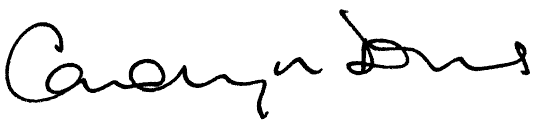 Carolyn DownsChief ExecutiveAt a glance: A year in the LGAMore than 7,000 delegates attended over 90 LGA events with 67% of events free to attend.We had 4.5 million website views with 783,000 unique users of the website. Our corporate twitter account gained over 3,000 new followers and received 9,052 mentions.AprilPublished ‘Get in on the Act: The Local Audit and Accountability Act 2014’ summarising the work the LGA undertook to influence the legislation.MayReleased our ‘Making a difference for those living with dementia’ filmJunePublished ‘Get in on the Act, The Care Act 2014’ and the LGA’s work making the case for a reformed and fairly funded care system.JulyLaunched ‘Investing in our nation’s future: The first 100 days of the next government’ campaign at our annual conference which attracted over 1,000 delegates.AugustLaunched our 100 days interactive tool which allowed councils to create their own infographics, laying out the issues facing the next government. SeptemberHosted debates at the autumn party political conferences and secured 141 opportunities for our councillors to contribute to stakeholder events, including debates and roundtables.OctoberSubmitted evidence to the Autumn Statement process, followed up by letters to ministers.November#OurDay took place with over 16,000 tweets and 8,079 twitter handles from across local government taking part.DecemberLGA Chief Executive Carolyn Downs gave evidence to the Public Accounts Committee inquiry into planning for the Better Care Fund.JanuaryHosted the All Party Parliamentary Group on the Reform, Decentralisation and Devolution in the United Kingdom hearing from the then Leader of the House of Commons, William Hague MP, on the subject of devolution.FebruaryThe Independent Commission on Local Government Finance published its final report – ‘Financing English Devolution’.MarchThe Independent Commission on Economic Growth and the Future of Public Services in Non-Metropolitan England published its final report: ‘Seven Steps to Growth and Prosperity’. Support for the sector132 peer challenges111 graduates placed in 53 councils across England and Wales through the National Graduate Development Programme577 councillors and 27 officers took part in our Highlighting Leadership programmes£22 million of savings/income generation for 16 councils from LGA productivity experts STRATEGIC REPORTYear ended 31 March 2015Principal ActivitiesThe Local Government Association (LGA) was set up as an unincorporated body on 1 April 1997 following the merger of the three previous local authority associations covering England and Wales (the Association of County Councils, the Association of District Councils and the Association of Metropolitan Authorities), to provide a single national voice for local government.In 2011 the LGA merged its operations with those of its associated organisations – the Improvement and Development Agency (IDeA), its two property companies Local Government Management Board (LGMB) and LGA (Properties) Ltd, all three of which are subsidiaries of the LGA, and Local Government Information House (LGIH) which is a subsidiary of IDeA. As part of the process of streamlining its governance arrangements, on 1 April 2013 the operations of the Local Authorities Coordinators of Regulatory Services (LACORS) and Local Government Employers (LGE) were merged with those of the LGA and IDeA respectively. The shared objective of the LGA and its associated organisations is to make an outstanding contribution to the success of local government as the national voice of local government working with and on behalf of the LGA’s member authorities to support, promote and improve local government.In year performanceThis has been a successful year for the LGA with significant progress on all the priorities agreed by the LGA Executive. These priorities were firmly based on the most important issues for our members. In deciding these, we looked at intelligence from councils, a great many of whom are actively involved in the LGA through representatives on our boards and panels, at issues emerging from government or already going through the legislative process, and at the economic and social challenges that impact on local authorities.Despite further reductions in our core funding, we have delivered a satisfactory financial outcome in 2014-15.  Although our income from subscriptions, RSG top-slice and other income including grants fell by a total of 3.2 per cent in 2014-15 as compared with the previous year, we kept costs down at the same time as continuing to deliver on our key priorities and deliver direct support to councils. Both the LGA and the IDeA continued to make a significant payment towards their pension fund deficit. Future DevelopmentsAs with many other parts of the public sector, we face possible reductions in our core funding over the medium term and are taking steps to ensure we develop new sources of income as well as continuing to reduce our costs. During 2014-15 we took the decision to terminate the contract with Liberata, who currently provide our back office services, with a view to achieving significant efficiencies. Our future success will rely heavily on our delivering ever greater value to local government at a time when councils themselves are facing significant reductions in their own funding and are, more than ever, questioning the value of every item of expenditure. Principal risks and uncertaintiesOur arrangements for risk management include the regular review of a strategic risk register with clear responsibilities assigned to named senior officers for the management of the principal risks. These included ensuring that we deliver on our objectives and have impact for our members, ensuring that membership levels are maintained, ensuring that we have effective governance arrangements and financial sustainability, and ensuring that we maintain employee capacity and capability. We have also put in place clear governance and project management arrangements for projects designated as being high risk from a financial or operational point view.Our operations expose us to a variety of financial risks that include ensuring that the funds held by us are, first and foremost, secure; second, that adequate liquidity is maintained so that sufficient funds are always available to meet current liabilities; and third that the best return on investment is obtained subject to achievement of the first two objectives.Our principal liabilities other than those arising in ordinary day to day business relate to our combined pension deficit and three main liabilities: structural interest free debt of £8.2 million due to the predecessor Local Authority Associations and related to the purchase of the Smith Square property; bank debt of £5.56 million on separate loans due to Barclays relating to the Smith Square property, which is currently being repaid at the rate of £0.7 million each year; and a liability of £0.218 million per annum until 2020 for funding the District Councils’ Network (DCN), financed from cash received from the predecessor Local Authority Association. The valuation of our combined pension deficit was £112.86 million at 31 March 2015. In order to pay off the pension deficit and liabilities for past employees, we are currently making additional contributions averaging over £4 million per annum. Actuarial advice indicates that on reasonable long term assumptions, these contributions will be sufficient to eliminate the deficit over a period of 22 years for the LGA and 15 years for the IDeA. The LGA’s Leadership Board has commissioned further work to investigate ways in which the management of the pension deficit can be improved and has agreed to the refurbishment of Layden House from 2016 as part of this strategy.Price riskWe have relatively low exposure to price risk. Our employee costs are controlled through formal annual negotiations with employee representatives. Our back office services are outsourced to Liberata and provided through a fixed price contract. During 2014-15 we took the decision to terminate the contract to take effect from January 2016. Other services are procured from a range of external providers through competitive tendering arrangements in line with our formal procurement procedures.Credit riskWe have a debt management policy and clear credit control procedures which include regular review and follow-up of our trade debtors.Liquidity riskOur agreed approach is to manage our revenue budget so as deliver a balanced budget that does not require a net call on cash for the financial year as a whole. We maintain an adequate level of day to day liquid funds to pay liabilities promptly as they fall due.Cash flow riskWe have both interest-bearing assets and liabilities. Subject to our liquidity requirements, which are assessed on a weekly basis, surplus funds are deposited in accordance with the Approved Investment Strategy as agreed by the LGA’s Leadership Board.Key performance indicatorsWe have reviewed the impact of our work and the delivery of our priorities through robust performance management which has included regular reports to the LGA’s Leadership Board. In addition we have reviewed our own efficiency and effectiveness through a number of key indicators. These include the number of organisations in membership, which has been maintained at 415 in 2014-15, with only two councils out of membership, the same number as were in membership in March 2014. In December 2014 we carried out a survey of our members which gave us important information about customer satisfaction with 74 per cent of members indicating that they were satisfied with our services. We have set ourselves the target of increasing member satisfaction and also their perceptions of the value for money we offer and we will monitor our progress with this through annual surveys. We also regularly review employee satisfaction through an annual survey with 77 per cent of employees indicating that they are satisfied with their job – an increase on the previous year. We have taken action to improve employee satisfaction and engagement in the light of the feedback we received. We review our financial sustainability by carefully controlling our staff costs. Following a reduction in our core grant funding, over the last three years employee numbers have fallen from 529 employees in the year ended March 2012 to 306 employees in the year ended 31 March 2015. We continue to monitor employee absence, which has fallen from an average annual number of sick days per employee of 3.1 days in March 2014 to 2.6 days in March 2015.We continue to pay close attention to the collection of outstanding debt. The percentage of debtors over 12 months was 3 per cent of total debtors at March 2015.Market Value of Land and BuildingsThe market value of Local Government House, which is owned by LGA Properties Ltd, is considered at the latest valuation in March 2015 to be £30.7 million, which is £14.5 million higher than the current book value of £16.2 million.Layden House, which is owned by Local Government Management Board, is classified as an investment property and included in these financial statements at its market value of £22 million. As mentioned above, the LGA’s Leadership Board has now agreed to the refurbishment of Layden House from 2016.EnvironmentWe have agreed an environmental policy which includes the commitment to:continually reduce waste and increase our recycling ratereduce paper useensure that procurement of goods and services adheres to our green purchasing and procurement policychampion and mainstream consideration of environmental sustainability throughout our outward facing work programmes and servicescomply with all applicable legislation, regulation and with other relevant requirements relating to our environmental impacts.EmployeesDetails of the number of employees and related costs can be found in note 3 to the financial statements on page 29.Consultation with employees and their representatives has continued at all levels, with the aim of ensuring that their views are taken into account when decisions are made that are likely to affect their interests. Communication with all employees continues through direct briefing and regular use of our intranet.Applications for employment by disabled persons are always fully considered, bearing in mind the aptitudes and abilities of the applicant concerned. In the event of members of staff becoming disabled, every effort is made to ensure that their employment with us continues and that appropriate support and training is arranged. It is our policy that the training, career development and promotion of a disabled person should, as far as possible, be identical to that of a person who does not have a disability. Political and charitable contributionsNeither the LGA nor its associated bodies made any charitable donations over £2,000 or any political donations or incurred any political expenditure during the year. DividendsThe LGA Constitution and the articles of the companies that the LGA controls directly do not permit the payment of dividends.Carolyn DownsChief ExecutiveREPORT OF THE CHAIRMAN OF THE LEADERSHIP BOARDYear ended 31 March 2015Business ReviewOver the last year, the LGA’s Leadership Board has undertaken significant work to develop the medium term financial strategy of the LGA and its associated organisations. As part of this, it has supported the development of a commercial strategy for the LGA which is now being implemented. Following an options appraisal of Layden House - in which the LGA has the freehold – work is underway on the refurbishment of the property with a view to increasing its rental and capital value. The Leadership Board has also reviewed the strategy for managing the pension costs of the LGA and the IDeA, in view of the additional contributions to reduce deficits which currently exceed more than £4 million annually. The Leadership Board has regularly monitored the LGA’s financial performance against the agreed budget. The Leadership Board has taken the decision to maintain membership subscriptions at the same level in 2013/14 and 2014/15, following a real terms reduction in subscription income of over 35 per cent over the last six years in response to the financial challenges faced by member authorities. The Leadership Board has overseen the LGA’s approach to Treasury Management and concluded that the LGA should continue to be cautious in its investment strategy. Substantial use has been made of the Public Sector Deposit Fund, a qualifying money market fund operated by CCLA Investment Management Ltd. No losses arose on treasury activities.GovernanceThe Leadership Board oversees management of the LGA’s financial and other resources, and the financial and accommodation strategies for the wider group. The Leadership Board has considered these accounts in the light of a report from the LGA Audit Committee, chaired by Cllr Jonathan Owen, whose membership is independent of the LGA’s other Boards and Panels.  Councillor David SparksLGA Chairman and Chairman of the LGA Leadership BoardMEMBERSHIP OF THE LEADERSHIP BOARDThe members of the Leadership Board for the year were:Conservative Gary Porter [Vice-chairman]David Hodge [Deputy Chairman]			Appointed 8 July 2014Phillipa Roe [Deputy Chairman]			Appointed 8 July 2014Neil Clarke [Deputy Chairman]			Appointed 8 July 2014Sir Merrick Cockell [Chairman] 			Resigned 8 July 2014Andrew Lewer MBE [Deputy-chairman] 		Resigned 8 July 2014Robert Light [Deputy-chairman] 			Resigned 8 July 2014Labour David Sparks OBE [Chairman]Sharon Taylor OBE [Deputy-chairman]Mayor Sir Steve Bullock [Deputy-chairman]Keith Wakefield [Deputy-chairman]			Liberal Democrat  Gerald Vernon-Jackson [Vice-chairman]Mayor Dorothy Thornhill MBE [Deputy-chairman]Independent Marianne Overton MBE [Vice-chairman]STATEMENT OF LEADERSHIP BOARD’S RESPONSIBILITIESYear ended 31 March 2015The Leadership Board of the Local Government Association (LGA) has accepted responsibility for the preparation of these financial statements for the year ended 31 March 2015.  The Leadership Board has decided to prepare these financial statements in accordance with UK Generally Accepted Accounting Practice.In preparing these financial statements, the Leadership Board has:selected suitable accounting policies and applied them consistently;made judgments and estimates that are reasonable and prudent;stated whether applicable accounting standards have been followed, subject to any material departures being disclosed and explained in the financial statements; andprepared the financial statements on the going concern basis as they believe that to be appropriate, having regard to the LGA’s business, state of affairs and constitution.The Leadership Board has a general responsibility for taking such steps as are reasonably open to them to safeguard the assets of the LGA and to prevent and detect fraud and other irregularities.Provision of information to AuditorIn the case of each of the persons who are members of the Leadership Board at the time when the financial statements are approved, the following applies:so far as the members of the Leadership Board are aware, there is no relevant audit information of which the entity’s auditor is unaware, andthe members of the Leadership Board have taken all the steps that they ought to have taken under their Terms of Reference in order to make themselves aware of any relevant audit information and to establish that the entity’s auditor is aware of that information.AuditorsA tendering process is in progress in relation to the appointment of the role of Statutory Auditor. A resolution for the appointment of the auditors of the LGA is to be proposed at a forthcoming Leadership Board Meeting.Approved by the Leadership Board and signed on their behalf10Th June 2015Councillor David SparksChairman of the LGA Leadership BoardINDEPENDENT AUDITOR’S REPORT TO THE MEMBERS OF THE LOCAL GOVERNMENT ASSOCIATION Year ended 31 March 2015We have audited the financial statements of the Local Government Association (LGA) for the year ended 31 March 2015 which comprise the Consolidated Income and Expenditure Account and Statement of Total Recognised Gains and Losses, Association Income and Expenditure Account and Statement of Total Recognised Gains and Losses, Consolidated and Association Balance Sheets, Consolidated Cash Flow Statement and the related notes 1 to 20. The financial reporting framework that has been applied in their preparation is as set out within Note 1 to these financial statements.This report is made solely to the Members, as a body, in accordance with the terms of our engagement. Our audit work has been undertaken so that we might state to the Members those matters we have been engaged to state to them in this report and for no other purpose. To the fullest extent permitted by law, we do not accept or assume responsibility to anyone other than the Members, as a body, for our audit work, for this report, or for the opinions we have formed.Respective responsibilities of the Leadership Board and auditorsAs explained more fully in the Statement of the Leadership Board’s Responsibilities set out on page 16, the Members of the Leadership Board are responsible for the preparation of the financial statements and for being satisfied that they have been properly prepared. Our responsibility is to audit, and express an opinion on, the financial statements in accordance our contract dated 20 January 2012 and International Standards on Auditing (UK and Ireland). Those standards require us to comply with the Auditing Practices Board's (APB's) Ethical Standards for Auditors.Scope of the audit of the financial statementsAn audit involves obtaining evidence about the amounts and disclosures in the financial statements sufficient to give reasonable assurance that the financial statements are free from material misstatement, whether caused by fraud or error. This includes an assessment of: whether the accounting policies are appropriate to the LGA's circumstances and have been consistently applied and adequately disclosed; the reasonableness of significant accounting estimates made by the directors; and the overall presentation of the financial statements.In addition we read all the financial and non-financial information in the annual report to identify material inconsistencies with the audited financial statements and to identify any information that is apparently materially incorrect based on, or materially inconsistent with, the knowledge acquired by us in the course of performing the audit. If we become aware of any apparent material misstatements or inconsistencies we consider the implications for our report.Opinion on financial statementsIn our opinion the financial statements:give a true and fair view of the Group’s and Association’s affairs as at 31 March 2015 and of the Group’s and Associations surplus for the year then ended; and have been properly prepared in accordance with the basis of preparation and accounting policies set out in Note 1 to the accounts  In our opinion the information given in the Report of the Leadership Board for the financial year for which the Financial Statements are prepared is consistent with the Financial Statements.CONSOLIDATED INCOME AND EXPENDITURE ACCOUNTYear ended 31 March 2015CONSOLIDATED STATEMENT OF TOTAL RECOGNISED GAINS AND LOSSESYear ended 31 March 2015All amounts relate to continuing operations. The accounting policies and notes in pages 25 to 43 form part of these financial statements.ASSOCIATION INCOME AND EXPENDITURE ACCOUNTYear ended 31 March 2015ASSOCIATION STATEMENT OF TOTAL RECOGNISED GAINS AND LOSSESYear ended 31 March 2015All amounts relate to continuing operations.The accounting policies and notes in pages 25 to 43 form part of these financial statements.CONSOLIDATED BALANCE SHEETThese financial statements were approved by the LGA Leadership Board on 10th June 2015 and signed on their behalf by Councillor David Sparks
The accounting policies and notes in pages 25 to 43 form part of these financial statements.ASSOCIATION BALANCE SHEETAs at 31 March 2015These financial statements were approved by the LGA Leadership Board on 10th June 2015 and signed on their behalf by Councillor David SparksThe accounting policies and notes in pages 25 to 43 form part of these financial statements.CONSOLIDATED CASH FLOW STATEMENTAs at 31 March 2015The accounting policies and notes in pages 25 to 43 form part of these financial statements.NOTES TO THE CONSOLIDATED CASH FLOW STATEMENTAs at 31 March 2015i.	RECONCILIATION OF OPERATING SURPLUS TO NET CASH OUTFLOW FROM OPERATING ACTIVITIESAnalysis of Net FundsThe accounting policies and notes in pages 25 to 43 form part of these financial statements.	ACCOUNTING POLICIESThe financial statements are prepared in accordance with United Kingdom Generally Accepted Accounting Practice, with the exception of preparing a detailed note on the Association’s defined benefit pension scheme. The Leadership Board do not believe that this results in the financial statements not showing a true and fair view. The particular accounting policies adopted are described below. Going ConcernThe financial statements have been prepared on the going concern basis.  The Association and the entities under its control have net liabilities, after accounting for the defined benefit pension scheme deficits of £52.8 million as at 31 March 2015.  £25.1 million of this amount relates to the Association.  The valuation of net liabilities includes actuarial estimates of pension scheme liabilities at the balance sheet date.  The Association and certain of its related entities pay amounts into the schemes, as prescribed by the actuaries, in order to eliminate this deficit over a period between 15 and 22 years, and unfunded pension liabilities are being cleared over the remaining lives of the pensioners concerned, as disclosed in Note 16.  Payments to clear pension deficits are financed from the Association’s and related entities’ general income.  In view of these arrangements the Leadership Board expects that the Association and entities under its control will have adequate resources to continue in operational existence for the foreseeable future.  For this reason they continue to adopt the going concern basis.  However, in the event of dissolution, any excess of the Association’s liabilities over its assets would be required, under the terms of its constitution, to be covered by its member authorities, including authorities that had left membership within the period of five years prior to dissolution.Accounting conventionThe financial statements are prepared under the historical cost convention as modified by the holding of investment properties at valuation in accordance with SSAP 19 “Accounting for Investment Properties”.Basis of consolidationThe group financial statements consolidate the financial statements of the Association and companies under its control for the year ended 31 March 2015. They also consolidate the group’s share of the results and post-acquisition reserves of joint ventures under the gross equity accounting method.  The profits and losses of group undertakings and joint ventures are consolidated from the date of acquisition to the date of disposal using the acquisition method of accounting.  Uniform accounting policies are used for all group companies.  Profits or losses on intragroup transactions are eliminated on consolidation. Note 18 gives details of the companies under the control of the Association and the Association’s other related entities. 1. ACCOUNTING POLICIES (Continued)Tangible Fixed Assets and DepreciationTangible fixed assets are held at historical cost net of depreciation and provisions for impairment.Depreciation is provided on all tangible fixed assets, other than freehold land, at rates calculated to write off the cost or valuation of each asset, less any estimated residual value, evenly over its expected useful life.  The expected useful lives of the principal categories are:Freehold buildings			25 yearsFurniture and equipment		15 years Investment PropertyThe freehold land and buildings investment property, Layden House, has been valued by an independent, external valuer on an open market basis at the Balance Sheet date. In accordance with the Statement of Standard Accounting Practice 19:the investment property will be revalued annually with the surplus or deficit transferred to the revaluation reserve, unless the deficit is considered to be permanent; andno depreciation or amortisation is provided.Open market value is defined, in accordance with the RICS valuation standards, as: “the estimated amount for which a property should exchange on the date of valuation between a willing buyer and a willing seller in an arm’s length transaction after proper marketing wherein the parties each had acted knowledgeably, prudently and without compulsion”. 1. ACCOUNTING POLICIES (Continued)InvestmentsFor the Group, investments in Joint Ventures are the interests in Local Partnerships LLP and Geoplace LLP.  Note 8 provides the details of their formations and results. Note 9 provides details of the Association’s investments in Local Partnerships LLP and Local Capital Finance Company Limited.Short Term investments are cash balances held by the Association and the companies it controls.  These balances are pooled and deposited with financial institutions on the Association’s approved counterparty list and in accordance with the Investment Strategy.   Stocks and Work in ProgressStocks and work in progress are valued at the lower of cost and net realisable value.  Cost includes costs incurred in bringing each product to its present location and condition and is calculated as cost of direct materials and labour plus attributable overheads based on normal levels of activity.  Net realisable value is based on estimated selling price less further costs expected to be incurred to completion and disposal.IncomeIncome represents the amount receivable as grants, subscriptions and for goods sold and services provided (excluding Value Added Tax).  Income from dividends due from Joint Ventures is identified separately within the Income and Expenditure account.  Note 2 gives further analysis of income which is all generated in the UK.Government GrantsGrants are recognised in the Income and Expenditure accounts when the conditions for receipt have been met.  Deferred grant income at the year end is included in creditors. Specific Grant is recognised in the financial statements in the period the related activities occur.DebtorsThe policy of the Association and the companies it controls is to make partial provision for debts that are over one year old and full provision for debts that are over two years old, subject to exceptions for subscription debt and debt due from related entities, where the policy is not to make provision.  Old debt is periodically reviewed for write-off.  ProvisionsProvisions when required are utilised to reflect restructuring costs of redundancies and contracts which have been agreed before the end of the financial year.  Pension costsNew employees are entitled to membership of the Local Government Pension Scheme through either the Merseyside Pension Fund or the London Borough of Camden Pension Fund. Existing staff may be members of either of these Funds.  The Local Government Pension Scheme is a defined benefit scheme and scheme assets are measured using market values.  Pension scheme liabilities are measured using the projected unit actuarial method and are discounted at the current rate of return on a high quality corporate bond of equivalent term and currency to the liability. Any increase in the present value of liabilities within the defined benefit pension schemes expected to arise from employee service in the period are charged to the income and expenditure account.1. ACCOUNTING POLICIES (Continued)The expected return on the schemes’ assets and the increase during the period in the present value of the schemes’ liabilities arising from the passage of time are included in the income and expenditure account as pension scheme adjustments. Actuarial gains and losses are recognised in the statement of total recognised gains and losses.  Pension scheme surpluses, to the extent that they are considered recoverable, or deficits are recognised in full and presented on the face of the balance sheet.The amounts charged to operating profit are the current service costs and gains and losses on settlements and curtailments (included in staff costs). Past service costs are recognised immediately in the income and expenditure account if the benefits have vested.  If the benefits have not vested immediately, the costs are recognised over the period until vesting occurs.Status of the AssociationThe Local Government Association is an unincorporated association governed by its constitution.   	INCOMEThe Association operates Shared Services arrangements under which the companies it controls, and certain other entities, are recharged for the costs of accommodation and various other business services, some of which are provided under a contract between the Association and Liberata Ltd.  STAFF INFORMATION	3. STAFF INFORMATION (continued)Details of the remuneration of senior staff are given below.  No bonuses were paid in either year.Current EmployeesCarolyn Downs was appointed Chief Executive with effect from 21 November 2011.Stephen Hughes was appointed as Executive Director with effect from 9 February 2015.Andrew Webster was appointed Associate Director of Health with effect from 1 April 2013. This post is funded by government grant.Ex - EmployeesMichael Coughlin served as Executive Director with effect from 1 May 2012 to 28 September 2014.Michael Lockwood served as Executive Director of Finance and Policy with effect from 1 March 2014 to 28 February 2015.Daniel Goodwin served as Executive Director of Finance and Policy until 31 March 2014.Colin Hilton served as Director of Children’s Services – Self Improvement until 19 July 2013Further details of the remuneration of named senior staff who were members of the senior management teams of companies controlled by the Association are disclosed in the financial statements of the respective companies.  	3. STAFF INFORMATION (continued)The numbers of other staff who received remuneration of £50,000 or more are stated in the table below.  Remuneration excludes employer pension contributions but includes redundancy and all taxable benefits paid to or receivable by the employee. The 2015 figures include 6 staff (2014:6 staff) seconded to other organisations, of which 2 were employed by the Association.	OPERATING SURPLUS 	FINANCE DISCOUNTSUnder an agreement dated 22 January 1998 made between Association of Metropolitan Authorities (Properties) Ltd, Local Government Association (Properties) Ltd and the Association, the AMA property company contributed the net sale proceeds of its former property in Great Smith Street to the purchase of Local Government House by Local Government Association (Properties) Ltd. In recognition of this, authorities in membership of the LGA that were formerly members of the Association of Metropolitan Authorities receive a discount on their membership subscriptions.  The discount increases every five years in line with inflation.  Originally at the rate of £6,000 per authority, the discount was increased to £7,965 with effect from 1 April 2012. 	TAXATIONThe Association and the companies it controls are exempt from tax on their income and gains by virtue of their status as Local Authority Associations under Section 838(2) of the Income Tax Act 2007 and Section 984(2) of the Corporation Tax Act 2010.  They are exempt from capital gains tax under Section 271(3) of the Taxation of Chargeable Gains Act 1992. 	FIXED ASSETSThe Association does not own tangible fixed assets.  The property from which it operates, Local Government House, Smith Square, London SW1 is owned by Local Government Association (Properties) Ltd, a related company.  The Association pays rent to that company for its accommodation.  Facilities within the accommodation are provided by Liberata Ltd under an agreement for the provision of services.  The other trading companies that the Association controls now operate from the same property.  Depreciation is not provided on the freehold land of Local Government House and no depreciation has been charged on the residual value of the building totalling £13.4 million as the amount would be immaterial in relation to its total value.  The company’s interest in the property was externally valued at £30.7 million on 31 March 2015 (£25.5m last year) by Farebrother Chartered Surveyors. Until May 2011, the Improvement & Development Agency for Local Government operated from Layden House, Farringdon, London EC1, a building owned by Local Government Management Board. Layden House is now occupied by unrelated third parties who have been granted short term leases on normal commercial terms.TANGIBLE FIXED ASSETSINVESTMENT PROPERTIESThe freehold land and building, Layden House, was valued at its open market value on a commercial rental use basis. The valuation was performed as at 31 March 2015 by an independent professional valuer, Farebrother Chartered Surveyors. 	INVESTMENTS IN JOINT VENTURES - GROUPLOCAL PARTNERSHIPS LLPThe operating results for Local Partnerships LLP are shown below:The Association formed a joint venture, Local Partnerships LLP, with Partnerships UK plc in July 2009.  The joint venture took over part of the business of Public Private Partnerships Programme Ltd, then a related company of the Association.  In November 2009 Partnerships UK transferred part of its own business to Local Partnerships LLP.  The Association’s investment in Local Partnerships LLP originally consisted of Equity of £500,000 and £500,000 of 6% Convertible Loan Stock, repayable at par on 31 March 2029.  An identical investment was made by Partnerships UK plc.In May 2010, the Association approved a further investment of £300,000 Equity and £300,000 of 6% Convertible Loan Stock repayable at par on 31 March 2029.  This investment was drawn down in June 2010 with Partnerships UK plc again making an identical investment.On 1 August 2010, Partnerships UK plc transferred the whole of its interest in Local Partnerships LLP to HM Treasury.  In December 2010 the Association and HM Treasury approved additional investment of £375,000 each in the form of 6% Convertible Loan Stock.In March 2013 and 2014, Local Partnerships LLP repaid £375,000 and £300,000 of the 6% Convertible Loan Stock each to the Association and HM Treasury. In the Financial Year 2014/15 it paid a dividend of £361,000 to each party.GEOPLACE LLPThe operating results for GeoPlace LLP are shown below:Under an agreement dated 17 November 2010, the Secretary of State for Communities & Local Government, acting through Ordnance Survey, entered into an agreement (the LLP Members’ Agreement) with Improvement and Development Agency for Local Government (IDeA) and the Local Government Association, for the formation of a new joint venture, the limited liability partnership GeoPlace LLP.  The purpose of the LLP is to create, manage and, through separate licensing arrangements with Ordnance Survey, commercially exploit a single definitive National Address Gazetteer.  Ordnance Survey and IDeA each contributed £1 by way of equity capital.  Immediately prior to completion of the joint venture agreement, which took place on 31 March 2012, IDeA and Ordnance Survey made loans to GeoPlace LLP of £1.500 million and £4.773 million respectively.  These loans have now been repaid.  The distributable profits of GeoPlace LLP are allocated 25% to IDeA  and 75% to Ordnance Survey.  As part of the arrangements for the joint venture, Local Government Information House Ltd (LGIH), a subsidiary of IDeA, acquired the entire issued share capital of Intelligent Addressing (Holdings) Ltd for a total consideration of £8.048 million.  The final part of this consideration, £1.250 million was concluded in March 2013 via the payment of £1.051 million from GeoPlace LLP and the waiver of debt due to the ex-shareholders of Intelligent Addressing of £199k.  GeoPlace LLP commenced trading on 1 April 2011 and has traded profitably in the years to 31 March 2014.	INVESTMENTS - LGA	LONG TERM DEBTORS - ASSOCIATIONIn July 2010 a loan agreement was created with the Local Government Association (Properties) Ltd of £820,000 to manage its debt commitments.  The loan is repayable in bi-annual instalments of £50,000 over a period of 8 years with a final repayment of £70,000 on 31 March 2018.  This loan bears interest at 5% p.a.	DEBTORS 	SHORT TERM INVESTMENTSSurplus cash balances held by the Association, the companies it controls and related parties are pooled and lent to financial institutions on the Association’s approved counterparty list. Investments are typically for periods not exceeding twelve months and as such the loan amount is a reasonable assessment of fair value. The counterparty list is currently restricted to UK or Non UK counterparties within agreed credit ratings and subject to the cash limits (per counterparty) as shown in the Associations Investment Strategy.   The Association’s Investment Strategy strictly applies credit limits for all financial institutions on the approved counterparty list to ensure that investments are diversified. No credit limits were exceeded during the year and the Association does not expect any losses on short term investments. 	CREDITORSIn 2011/12 the Association received a distribution of £2,707,612 (£1,961,505 of which was accounted for as deferred income) from the liquidation of A.D.C. Trustees Ltd, the company that had held the property and assets for the Association of District Councils.  The Leadership Board of the Association has determined that funds from this distribution should be applied, firstly, to provide support of £217,945 p.a. for ten years to the District Councils Network, a special interest group of the Association; secondly to provide a new additional discount from 1 April 2013 at a rate of 1.5% on the subscriptions of non-metropolitan unitary authorities.  Creditors payable after more than one year includes an amount of £1,089,725 representing the final five instalments of the support due for the District Councils Network. PROVISION FOR ORGANISATION RESTRUCTURINGThe new provision for the year to 31 March 2015 relates entirely to redundancy costs.  The LGA Group has undertaken a further major restructuring of its organisation in order to streamline its processes and deal with a significant reduction in funding. This provision has been set up to cover the further cost of voluntary redundancies which have been agreed with members of staff. 	STATEMENT OF MOVEMENTS ON ACCUMULATED FUNDS
As explained in Note 18, there are restrictions on the distribution of the accumulated surpluses of the companies directly controlled by the Local Government Association.  The Association’s constitution does not provide for the payment of dividends and allows any surplus of assets over liabilities to be distributed only in the event of a winding up and dissolution.  Accumulated funds are allocated as follows: 	PENSION COMMITMENTS The Local Government Association and companies under the Association’s control are admitted bodies to three local government pension funds: the Merseyside Pension Fund, administered by Wirral Metropolitan Borough Council; the London Borough of Camden Pension Fund; and the West Sussex County Council Pension Fund.  These funds are administered in accordance with the Local Government Pension Scheme Regulations 1997.  Details of the calculation of the deficit relating to each fund are given below.In addition, the Association and its predecessor bodies have incurred pension liabilities that are outside the funded benefits provided by the relevant pension schemes.  These other unfunded liabilities were estimated by an actuary at 31 March 2015 as £1,812 million (2014 £1.794million). The unfunded liabilities are being paid annually over the remaining lives of the pensioners concerned. The most recent formal actuarial reviews in relation to the funds were at 31 March 2013. The actuarial assumptions that have the most significant effect on the results of the valuation are those relating to the rate of return on investments and the rates of increase in salaries and pensions.  The assumptions made by the actuaries (Mercer Ltd (M) for the Merseyside fund and Hymans Robertson (HR) for the Camden and West Sussex funds) are stated below. 	16.	PENSION COMMITMENTS (CONTINUED)On the 1st of April 2014 the LGA’s assets and liabilities within the West Sussex County Council Pension Fund were transferred to the Merseyside Pension Fund, administered by Wirral Metropolitan Borough Council. Investment returnsThe investment returns on the funds used in calculating the year end assets were in the range  10.0% to 12.37% (2014, 3.2% to 9.6).Major categories of plan assets as a percentage of total plan assets were in the rangesa)    Actuarial assumptionsFull actuarial valuations were carried out at 31 March 2013 and updated to 31 March 2015 by qualified independent actuaries. The next Triennial valuation will be as at 31 March 2016.The range of assumptions used by the actuaries was:*Mortality rate is the assumption of the life expectancy of a current pensioner aged 65 or of a future pensioner (now aged 45) in 20 years time.	16.	PENSION COMMITMENTS (CONTINUED)b)    Scheme assetsThe deficit in the schemes and the range of expected rates of return were:The above asset values are at bid value as required under FRS17. 	16.	PENSION COMMITMENTS (CONTINUED)	16.	PENSION COMMITMENTS (CONTINUED)Amounts for the current and previous accounting periodsAmount recognised in statement of total recognised gains and losses (STRGL)The total of employer pension contributions estimated to be payable in 2015-16 is £5.167million (£1.143 million of which relates to the Association).	CONTINGENT LIABILITIESLGA Properties has a loan from ACC (Properties) Ltd that bears compound interest at 1.5% above the base rate, with payment conditional on the disposal of the property.  The accumulated interest to date on the loan is £2.601 million.	RELATED ENTITIESThe Association exercises control of the following entities, all companies limited by guarantee, by virtue of rights to appoint members of the company and all or a majority of the Board of Directors of the company:Improvement & Development Agency for Local GovernmentLocal Government Management BoardLocal Government Association (Properties) LtdThese financial statements consolidate the results of the Local Government Association, all the companies named above and The Local Government Information House Ltd, a company limited by shares which is owned by Improvement & Development Agency for Local Government and the Local Government Management Board. With the exception of Local Government Management Board and Local Government Association (Properties) Ltd, the companies limited by guarantee named above all have provisions in their Memorandum of Association stating that, in the event of dissolution of the company, any surplus of assets over liabilities is to be transferred to the Local Government Association or some other local authority association having similar objects.  The provisions relating to Local Government Management Board are that any surplus arising on winding up is to be transferred to the Local Government Association.  The provisions relating to Local Government Association (Properties) Ltd are that any surplus arising on winding up is to be distributed to local authorities in equal shares.The Association is a member of Local Partnerships LLP, a limited liability partnership.  The other member of Local Partnerships LLP is HM Treasury.  The members share profits and losses equally.Improvement & Development Agency for Local Government is a member of GeoPlace LLP, a limited liability partnership.  The other member of GeoPlace LLP is Ordnance Survey.  Both members have equal rights as regards the operation of the LLP and appointments to its Board of Directors, but Improvement & Development Agency for Local Government takes a 25% share of profits and losses, with the balance going to Ordnance Survey.EXCEPTIONAL ITEM Contract restructuring costsDuring 2014-15 the LGA took the decision to terminate the contract with Liberata, who currently provide our back office services, with a view to achieving significant efficiencies. The provision for additional costs of £0.236 million will generate additional offsetting part year savings in 2015/16, with the full year benefits in 2016/17.	POST BALANCE SHEET EVENTSOther than the termination of the Liberata contract for support services, the Leadership Board is not aware of any other material post balance sheet events. LOCAL GOVERNMENT ASSOCIATIONReport and Consolidated Financial Statementsfor the year ended 31 March 2015PKF Littlejohn LLPStatutory auditorsPaul Hopper1 Westferry CircusSenior Statutory AuditorCanary WharfLondonFor and on behalf ofE14 4HDPKF Littlejohn LLP (formerly Littlejohn LLP)Date:Note2015£0002014£000Income: Group and share of joint ventures’ income	64,86566,100Less share of joint ventures’ income (8,090)(7,426)Group Income256,77558,674Administrative expenses(49,149)(53,195)GROUP OPERATING SURPLUS47,6265,479Contract restructuring costs(236)-Share of operating surplus of joint ventures81,7871,950Dividend and profits share from Joint Ventures1,7861,350Gain on Disposal of EGS Group Limited Shares-128Finance discounts allowed5(534)(542)Share of joint ventures distribution to members(1,816)(1,398)Interest receivable and similar income136124Interest payable(386)(428)Pension scheme - interest cost and expected return on assets1634(1,400)Pension scheme – past service costs and losses on settlements and curtailments16(16)(184)SURPLUS OF INCOME OVER EXPENDITURE FOR THE YEAR BEFORE AND AFTER TAX6,158,3815,079Note2015£0002014£000Surplus for the year8,3815,079Unrealised gain on revaluation in respect of investment property4,4505,150Actuarial loss recognised in respect of the pension fund16     (36,464)(19,051)Actuarial gain recognised in respect of the pension fund transfer between West Sussex and Merseyside169,995-Total recognised loss relating to the year(13,638)(8,822)Total recognised (loss)/gain relating to	Group(13,609)(9,374)	Joint Ventures(29)552TOTAL RECOGNISED LOSS IN THE YEAR(13,638)(8,822)Note2015£0002014
£000Income225,51527,500Administrative expenses(23,623)(25,035)OPERATING SURPLUS41,8922,465	Contract restructuring costs19(236)-1,656Finance discounts allowed5(533)(542)Interest receivable and similar income163201Dividend and profits share from Joint Ventures8361-Pension scheme – interest cost and expected return on assets16503(543)Pension scheme – past service costs and gains/losses on settlements and curtailments16(16)-SURPLUS OF INCOME OVER EXPENDITURE FOR THE YEAR BEFORE AND AFTER TAX6,152,1341,581Note2015£0002014
£000Surplus for the year2,1341,581Actuarial (loss)/gain recognised in respect of the pension fund16(7,295)1,191Total recognised (loss)/gain relating to the year(5,161)2,772Year ended 31 March 2015Note2015£0002014£000FIXED ASSETSTangible assets716,71617,105Investment Properties722,00017,550Intellectual Copyright Assets11Investments  - LCFC500Investments in Joint Ventures:	Share of gross assets of joint ventures86,7846,489	Share of gross liabilities of joint ventures8(2,922)(2,603)43,07938,542CURRENT ASSETSDebtors118,1464,707Short term Investments 1216,32014,694Cash at bank and in hand2,6863,89427,15223,295CREDITORS: amounts falling due within one year13(8,913)(7,607)NET CURRENT ASSETS18,23915,688TOTAL ASSETS LESS CURRENT LIABILITIES61,31854,230CREDITORS: amounts falling due after more than one year13(14,150)(15,068)PROVISIONS FOR LIABILITIESProvision for contract restructuring19(236)-Provision for Organisation restructuring14(680)-Pension Fund deficit16(112,860)(91,937)NET LIABILITIES(66,608)(52,775)ACCUMULATED FUNDS15General Reserve29,51526,875Revaluation Reserve16,73712,287Pension Deficits Reserve- Pension Fund Assets226,675202,130- less Defined Liabilities(339,535)(294,067)(66,608)(52,775) Note2015£0002014£000FIXED ASSETSInvestments91,8001,100LONG TERM DEBTORS10220320CURRENT ASSETSDebtors116,7246,808Short term Investments 121,8852,774Cash at bank and in hand7181,4339,32711,015CREDITORS: amounts falling due within one year13(2,382)(2,446)NET CURRENT ASSETS6,9458,569TOTAL ASSETS LESS CURRENT LIABILITIES8,9659,989CREDITORS: amounts falling due after more than one year13(1,090)(1,308)PROVISIONS FOR LIABILITIESProvision for Contract restructuring19(236)-Provision for Organisation restructuring14(393)-Pension Fund deficit(37,504)(33,759)NET LIABILITIES(30,239)(25,078)ACCUMULATED FUNDS15General Reserve7,2658,681Pension Deficits Reserve- Pension Fund Assets105,88194,138- less Defined Liabilities(143,385)(127,897)(30,239)(25,078)Note2015£0002014£000Net cash outflow from operating activities(i)(84)(203)Returns on investments and servicing of financeInterest received 136124Interest paid(386)(428)Dividend and profits share from Joint Ventures1,7861,350Finance discounts for former members of AMA (534)(542)1,002504 Acquisitions and disposalsFunding receipts from GeoPlace LLP--Funding receipts from Local Partnerships  LLP(500)300Leadership Centre disaggregation from Group-(979)Gain on Disposal of EGS Group Limited Shares-128(500)(551)Management of liquid resourcesDecrease in short term investments(1,626)885Decrease in cash(1,208)635Net funds at the start of the year3,8943,259Net funds at the end of the year2,6863,8942015£0002014£000Operating surplus 7,6275,479Contract restructuring costs(236)0Reversal of Impairment on Local Partnerships Investment(200)Depreciation389389Pension costs – current service cost less contributions(5,095)(3,592)Pension costs – contributions in respect of unfunded benefits(433)(676)Decrease in current assets:- stocks-20- debtors(3,439)257Decrease in current liabilities: - creditors1,306(1,162)- provisions915-(Decrease)/increase in creditors due after one year(918)(918)Net cash outflow from operating activities(84)(203)As at beginning of YearCash flowOther non cash changesAs at end of year£000£000£000£000Cash at bank and in hand3,894(1,208)-2,686CONSOLIDATED2015£0002014£000GroupSubscriptions9,98710,240Conferences and seminars1,6352,444Government Grants36,68036,984Shared Services – external to group9951,011Other income7,4927,99556,78958,674Joint Ventures 8,0907,42664,87966,100ASSOCIATION2015£0002014
£000Subscriptions10,00110,240Conferences and seminars1,3001,907Shared Services6,4047,520Other income7,8107,83325,51527,500CONSOLIDATEDCONSOLIDATEDCONSOLIDATEDASSOCIATIONASSOCIATION20152014201520152014Average number of persons employed306309136136133Staff costs£000£000£000£000£000Wages and salaries17,30316,7818,1528,1527,840Social security costs1,6341,613727727717Pension costs – employer payments 2,1852,153620620850Pension costs – employer deficit payments 6,1984,8673,3273,3272,380Pension costs – current service costs less contributions(5,504)(4,265)(3,039)(3,039)(2,188)Less income from secondments(1,202)(1,044)(672)(672)(416)20,61420,1059,1159,1159,183Staff related costsAgency, freelance and secondment costs1,090761368368289Redundancy costs & provision89437854254282Travel, subsistence and staff expenses1,1701,157474474435Recruitment costs7984151525Training costs106113616190Other personnel costs52543131453,3912,5471,4911,491966Total staff costs24,00522,65210,60610,60610,1492015201520142014SalaryEmployer pension contributionSalaryEmployer pension contribution££££Senior staff employed by the Association and associated organisationsCarolyn Downs – Chief Executive171,62916,991170,690 27,140 Stephen Hughes - Executive Director14,606---Michael Lockwood- Executive Director of Finance and Policy128,847-11,667 -Michael Coughlin - Executive Director 68,81312,324141,400 24,038 Daniel Goodwin - Executive Director of Finance and Policy--135,000 21,465 Other senior staffAndrew Webster – Associate Director of Health142,17825,165136,04423,127Colin Hilton - Director of Children’s Services – Self Improvement--41,498-CONSOLIDATED2015201520142014Remuneration including redundancyRemuneration excluding redundancyRemuneration including redundancyRemuneration excluding redundancy £50,000 - £54,99913131919 £55,000 - £59,99919191717 £60,000 - £64,99926261918 £65,000 - £69,99913132323 £70,000 - £74,99924241615 £75,000 - £79,9995533 £80,000 - £84,9995555 £85,000 - £89,9992210 £90,000 - £94,9991155 £95,000 - £99,999101066 £100,000 - £104,9992111 £105,000 - £109,999--11 £110,000 - £114,99911-- £115,000 - £119,9993333£125,000 to £129,9991011£135,000 to £139,9990011ASSOCIATION201520152014
Restated2014
RestatedRemuneration including redundancyRemuneration excluding redundancyRemuneration including redundancyRemuneration excluding redundancy £50,000 - £54,9998999 £55,000 - £59,9993366 £60,000 - £64,9992255 £65,000 - £69,99913131212 £70,000 - £74,999111177 £75,000 - £79,9993311 £80,000 - £84,9993322 £85,000 - £89,99911-- £90,000 - £94,999--11 £95,000 - £99,9993333 £100,000 - £104,9991-11 £115,000 - £119,9991111CONSOLIDATEDCONSOLIDATEDASSOCIATIONASSOCIATIONYear ended 31 March2015
£000Year ended31 March2014
£000Year ended31 March2015
£000Year ended31 March2014
£000Operating surplus is after charging:Depreciation and amortisation389389--Auditor’s remuneration	- audit fee 43431917No fees were paid to the external auditor, PKF Littlejohn LLP, for non audit services in the year.No fees were paid to the external auditor, PKF Littlejohn LLP, for non audit services in the year.No fees were paid to the external auditor, PKF Littlejohn LLP, for non audit services in the year.No fees were paid to the external auditor, PKF Littlejohn LLP, for non audit services in the year.No fees were paid to the external auditor, PKF Littlejohn LLP, for non audit services in the year.CONSOLIDATEDFreehold Land and BuildingsFixtures, fittings and equipmentTotal£000£000£000Cost At 1 April 201420,0111,90021,911Additions---At 31 March 201520,0111,90021,911DepreciationAt 1 April 20143,8061,0004,806Charge for year262127389At 31 March 20154,0681,1275,195Net book valueAt 31 March 201515,94377416,716At 31 March 201416,20590017,105CONSOLIDATED2015£0002014£000Brought forward valuation17,55012,400Unrealised gain on revaluation4,4505,150Carried forward valuation22,00017,550Balance Sheet31 March2015£00031 March2014£000	Current Assets5,4105,006Share of gross assets5,4105,006	Liabilities due within one year or less(722)(1,854)Other(1,350)	Loans and other Debts due to members(500)(500)Share of gross liabilities(2,572)(2,354)Share of net assets2,8382,652Profit and Loss SummaryYear ended31 March2015£000Year ended31 March2014£000Revenue10,2309,626Operating costs(9,101)(7,873)Interest Receivable 2617Operating profit 1,1551,770Share of operating profit577885Balance Sheet31 March2015£00031 March2014£000	Fixed Assets2740	Intangible Assets459834	Current Assets888609Share of gross assets1,3741,483	Liabilities due within one year or less(351)(250)Share of gross liabilities(351)(250)Share of net assets1,0231,233Profit and Loss SummaryYear ended31 March2015£000Year ended31 March2014£000Revenue11,90010,453Operating costs(7,065)(6,200)Interest Receivable and Payable67Operating profit 4,8414,260Share of operating profit1,2101,065Investment in Local Partnerships LLPEquity                                                                                       £000Debt £000Total £000Year ended 31 March 2014Opening balance6008001,400Repaid in year-(300)(300)Closing value6005001,100Year ended 31 March 2015Opening balance6005001,100Reversal of impairment in year200-200Closing value8005001,300Investment in Local Capital Finance Company LtdTotal £000Year ended 31 March 2015Opening balance-Invested in year500Closing value500CONSOLIDATEDCONSOLIDATEDASSOCIATIONASSOCIATION2015£0002014£0002015£0002014£000Trade debtors5,6502,353849669Due from related entities625191,6581,928Loan due from LGA (Properties)--1,6001,600Loan due from Local Government Management Board--1,5001,500Other debtors147192173169Prepayments and accrued income1,7242,1439059428,1464,7076,6856,808CONSOLIDATEDCONSOLIDATEDASSOCIATIONASSOCIATION2015
£0002014
£0002015£0002014£000Amounts falling due within one yearAccounts payable and accruals3,2022,8911,3741,247Income received in advance3,7522,875203157Other creditors1,9591,841568587Owed to related entities-1794558,9137,6072,3242,446Amounts falling due beyond one year1 to 2 Years9189182182182 to 5 years2,2142,394654654More than 5 years11,01811,75621843614,15015,0681,0901,308CONSOLIDATEDCONSOLIDATEDASSOCIATIONASSOCIATION2015£0002014£0002015£0002014£000Balance at 1 April--Arising during year680-393-Utilised during year---Balance at 31 March680393-CONSOLIDATEDCONSOLIDATEDASSOCIATIONASSOCIATION2015£0002014£0002015£0002014
£000Balance at 1 April(52,775)(44,256)(25,078)(27,850)Surplus of income over expenditure for the year8,3815,0792,1341,581Unrealised gain on revaluation in respect of investment property4,4505,150--Actuarial gain/(loss)(36,464)(19,051)(7,295)1,191Actuarial gains - West Sussex to Merseyside transfer9,995---Movement on Reserves(195)303--Balance at 31 March (66,608)(52,775)(30,239)(25,078)CONSOLIDATEDCONSOLIDATEDASSOCIATIONASSOCIATION2015£0002014£0002015£0002014
£000Accumulated funds excluding pension liability46,25239,1627,2658,681Pension liability(112,860)(91,937)(37,504)(33,759)Accumulated funds(66,608)(52,775)(30,239)(25,078)31 March 201531 March 2014Equities53.9% to 78.0%62.0% to 78.0%Bonds (HR)12.0%12.0% to 13.0%Government Bonds (M)14.8%13.7% Other Bonds (M)2.6%2.6% Property9.0% to 10.8%8.0% Cash1.0% to 3.0%1.0% to 2.7%Other (M)14.9%11.0% 31 March 2015% per annum31 March 2014% per annumPension increase rate2.0% to 2.4%2.4% to 2.8%Salary increase rate 3.5% to 4.30%3.9% to 4.6%Discount rate 3.1% to 3.2%4.1% to 4.5%Inflation assumption2.0% to 2.4%2.4% to 2.8%Expected return on assets (HR only)3.2% 6.1% Mortality Rates*31 March 2015Years31 March 2014Years	Current Pensioners – Male22 to 22.422.0 to 24.4	Current Pensioners – Female24.4 to 25.324.4 to 25.8	Future Pensioners – Male24.3 to 24.824.3 to 26.9	Future Pensioners – Female26.8 to 2826.8 to 28.5Expected rate of return on assets 2015Fair valueat 31 March2015£000Expected rate of return on assets 2014Fair valueat 31 March2014£000Fair value of employer assetsEquities5.8%-6.5%151,2916.7%-7.0%148,327Bonds (HR)2.2%14,4953.7%-3.8%18,335Government Bonds (M)2.2%15,6703.4%7,993Other Bonds (M)2.9%2,7534.3%1,517Property3.9%-5.9%22,3064.8%-6.2%16,170Cash0.5%-2.6%4,3840.5%-3.7%3,371Other (M)6.5%15,7767.0%6,417Total Market Value of Assets226,675202,130Balance sheet31 March 2014£000Fair value of employer assets226,675202,130Present value of funded liabilities(324,734)(279,951)Net underfunding in funded plans(98,059)(77,821)Present value of unfunded liabilities(14,801)(14,116)Net liability(112,860)(91,937)	Recognition in the Income and Expenditure 	AccountYear to 31 March 2015 £000Year to 31 March 2014 £000Current service cost2,9073,027Interest cost12,53911,688Expected return on employer assets(12,573)(10,288)Past service cost-28Losses on curtailments and settlements16156Total2,8894,611Actual return on plan assets18,7969,031	Reconciliation of defined benefit obligation2015£0002014£000Opening defined benefit obligation294,067266,269Current service cost2,9073,027Interest cost12,53911,688Contribution by members1,347960Actuarial losses42,68820,028Actuarial gains - West Sussex to Merseyside transfer(5,961)-Past service costs     -28Losses on curtailments16156Estimated unfunded benefits paid(433)(676)Estimated benefits paid(7,635)(7,413)Closing defined benefit obligation339,535294,067	Reconciliation of fair value of employer assets2015£0002014£000Opening fair value of employer assets202,130190,699Expected return on assets12,57310,288Contributions by members1,347960Contributions by the employer8,0026,619Contributions in respect of unfunded benefits433676Actuarial gains6,224977Actuarial gains - West Sussex to Merseyside transfer4,034-Unfunded Benefits paid(621)(881)Benefits paid(7,447)(7,208)Closing fair value of employer assets226,675202,13020152014201320122011£000£000£000£000£000Fair value of employer assets226,675202,130168,408165,366157,336Present value of defined benefit obligation(339,535)(294,067)(235,382)(226,223)(274,156)Deficit(112,860)(91,937)(66,974)(60,857)(116,820)Experience gains/(losses) on assets6,224977(5,119)(4,226)34,116Experience gains/(losses) on liabilities1,451(13,075)4,77725,41558220152014£000£000Actuarial gains/(losses) recognised in STRGL(36,198)(19,051)Cumulative actuarial gains and (losses)(112,597)(76,399)